 							Nom : ______Corrigé_______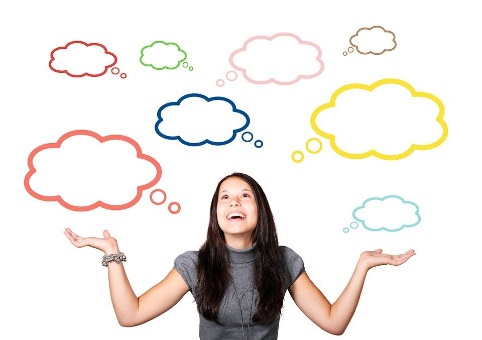 Exercices cours 6 : La distributivité en algèbreEffectue les opérations suivantes4 (3x + 2)12x + 86,1 (2,1x + 4y ─ 2)      12,81x +24,4y ─ 12,2-6xy ─ 3x + 2y-2 (6y ─ 3)-12y + 65 (5a2 ─ 2a2)           25a2 ─ 10a2       15a2-3,1 (4,2xy + 5,1xy)            -13,02xy ─ 15,81xy            -28,83xy 7 (5a2 + a ─ 3)35a2 + 7a ─ 21(30a + 15b ─ 5) ÷ 56a + 3b ─ 16 (3x + 2y) + 4y18x + 12y + 4y18x + 16y(12a + 9b) ÷ 34a + 3b6a ─ 2 (5a + 4b)6a ─ 10a ─ 8b    -4a ─ 8b4xy ─ (-3x ─ 6y)      4xy + 3x + 6y4y + 52,3xy + 2 (5xy ─ 3)2,3xy +10xy ─ 612,3xy ─ 63 (x ─ 4) ─ 2 (3 ─ y)3x ─ 12 ─ 6 + 2y3x + 2y ─ 18